Инструкции по оформлению организационно-технической документации Всероссийского конкурса сочинений 2018 года (далее ВКС - 2018, Конкурс)Документы, сопровождающие проведение ВКС - 2018 на региональном этапе, алгоритм их заполнения и передачи на федеральный этап ВКС - 2018Шаблоны и образцы заполнения документов, сопровождающих проведение ВКС - 2018, размещены на официальном сайте Конкурса - http://www.apkpro.ru/vksЗаявка на участие во Всероссийском конкурсе сочинений 2018 года(Приложение 1)Наличие заявки для участия во ВКС - 2018 является обязательным. Заявка заполняется перед началом 1 этапа Конкурса (школьным, муниципальным или региональным - в зависимости от решения о проведении данных этапов) самим участником с помощью учителя, осуществляющего педагогическое сопровождение участника ВКС - 2018. Все позиции, обозначенные в Заявке, являются обязательными для заполнения. В случае передачи работы на следующий этап наличие заявки является обязательным. Если работа участника переходит на федеральный этап, заявка размещается в личном кабинете регионального оператора на сайте ВКС - 2018 одновременно со сканированной копией конкурсной работы и копий работы в формате Word. Работы, размещенные без сопровождения Заявки, к рассмотрению на федеральном этапе не принимаются.Бланк конкурсной работы (Приложение 2)Работы, написанные не на бланке ВКС - 2018, а также работы без заполненного титульного листа бланка к рассмотрению на федеральном этапе не принимаются. Все позиции, обозначенные на титульном листе бланка конкурсной работы, обязательны для заполнения. Если конкурсная работа выполнена обучающимся с ОВЗ и представляется в печатном виде, к ней обязательно должен быть приложен заполненный титульный лист бланка ВКС - 2018. ФИО участника, наименование субъекта РФ, населенного пункта, название образовательной организации в титульном листе указываются полностью без сокращений и аббревиатур.Лист оценивания конкурсной работы (Приложение 3)1Лист оценивания заполняется каждым членом жюри для каждой проверяемой им работы. Если оценивание работ происходит дистанционно на электронном ресурсе, электронная форма должна быть идентична предлагаемой. Лист оценивания заверяется печатью образовательной организации или органа государственной власти субъекта РФ в сфере образования, которые являются оператором ВКС в субъекте РФ.После составления Протокола оценивания работ участников ВКС 2018 (см. п. 4) Лист оценивания хранится вместе с другими документами, обеспечивающими проведение соответствующего этапа ВКС - 2018, до окончания федерального этапа Конкурса.Протокол оценивания работ участников ВКС - 2018 (Приложение 4)Протокол оценивания работ участников ВКС - 2018 составляется на основании листов оценивания конкурсных работ членами жюри соответствующего этапа Конкурса. Если оценивание работ происходит дистанционно на электронном ресурсе, электронная форма должна быть идентична предлагаемой. Протокол оценивания заверяется печатью образовательной организации или органа государственной власти субъекта РФ в сфере образования, которые являются оператором ВКС - 2018 в субъекте РФ. После того, как протокол составлен, подписан и заверен печатью, он становится основанием для составления рейтингового списка участников соответствующего этапа Конкурса. Протокол хранится вместе с другими документами, обеспечивающими проведение соответствующего этапа ВКС - 2018, до окончания федерального этапа Конкурса.Рейтинговый список по итогам проведения регионального этапа ВКС - 2018(Приложение 5)Рейтинговый список формируется на основании протоколов оценивания работ участников ВКС - 2018 соответствующего этапа. ФИО участников Конкурса располагаются в порядке убывания количества баллов, выставленных за каждую работу всеми членами жюри (среднее арифметическое или сумма). Рейтинговый список формируется в соответствии с возрастными группами (на каждую возрастную группу отдельно). Рейтинговый список заверяется печатью образовательной организации или органа государственной власти субъекта РФ в сфере образования, которые являются оператором ВКС - 2018 в субъекте РФ. Рейтинговый список хранится вместе с другими документами, обеспечивающими проведение соответствующего этапа ВКС - 2018, до окончания федерального этапа Конкурса.2Сопроводительный лист передачи работ победителей на следующий этап Конкурса (Приложение 6)Сопроводительный лист представляет собою фрагмент рейтингового списка участников соответствующего этапа Конкурса, содержащий сведения об участниках, чьи работы передаются на следующий этап. Сопроводительный лист заверяется печатью образовательной организации или органа государственной власти субъекта РФ в сфере образования, которые являются оператором ВКС - 2018 в субъекте РФ. При передаче работ на федеральный этап ВКС - 2018 скан-копия Сопроводительного листа размещается в личном кабинете регионального оператора на сайте Конкурса.3Приложение 1Заявка на участие во Всероссийском конкурсе сочинений 2018 года Наименование субъекта РФНаименование муниципального образованияФ.И.О. (полностью) участника Всероссийского конкурса сочиненийКласс (курс), в (на) котором обучается участникПочтовый адрес участника Всероссийского конкурса сочиненийЭлектронная почта участника Всероссийского конкурса сочиненийКонтактный телефон участника Всероссийского конкурса сочиненийФ.И.О. (полностью) учителя, обеспечивающего педагогическое сопровождение участника Всероссийского конкурса сочиненийКонтактный телефон учителя, обеспечивающего педагогическое сопровождение участника Всероссийского конкурса сочиненийЭлектронная почта учителя, обеспечивающего педагогическое сопровождение участника Всероссийского конкурса сочиненийПолное название образовательной организации, в которой обучается участник Всероссийского конкурса сочиненийПочтовый адрес образовательной организации (с индексом), в которой обучается участник Всероссийского конкурса сочиненийЭлектронная почта образовательной организации, в которой обучается участник Всероссийского конкурса сочинений4Телефон образовательной организации (с кодом населенного пункта)Согласие участника Всероссийского конкурса сочинений (законного представителя) на обработку персональных данных и использование конкурсного материалаПодпись участника КонкурсаПодпись руководителяобразовательной организации	/	(ФИО)5Приложение 2Титульный лист бланка конкурсной работы ВКС - 2018КОНКУРСНАЯ РАБОТА Субъект Российской ФедерацииГ ород (населенный пункт)Полное название образовательной организацииФ.И.О. участника Конкурса (полностью)Класс (курс), в (на) котором обучается участникТематическое направлениеТема сочиненияЖанр сочинения6Приложение 3Лист оценивания работы участника Всероссийского конкурса сочинений 2018 годаФ.И.О. участника (полностью)Класс (курс), в (на) котором обучается участникПолное наименование образовательной организации, в которой обучается участникТематическое направлениеТема сочиненияЖанр сочинения7Председатель Жюри: 	/	/подпись	расшифровка подписиЧлен Жюри:		/	/подпись	расшифровка подписиМП.8Приложение 4Протокол оценивания работ участников регионального этапа ВКС - 2018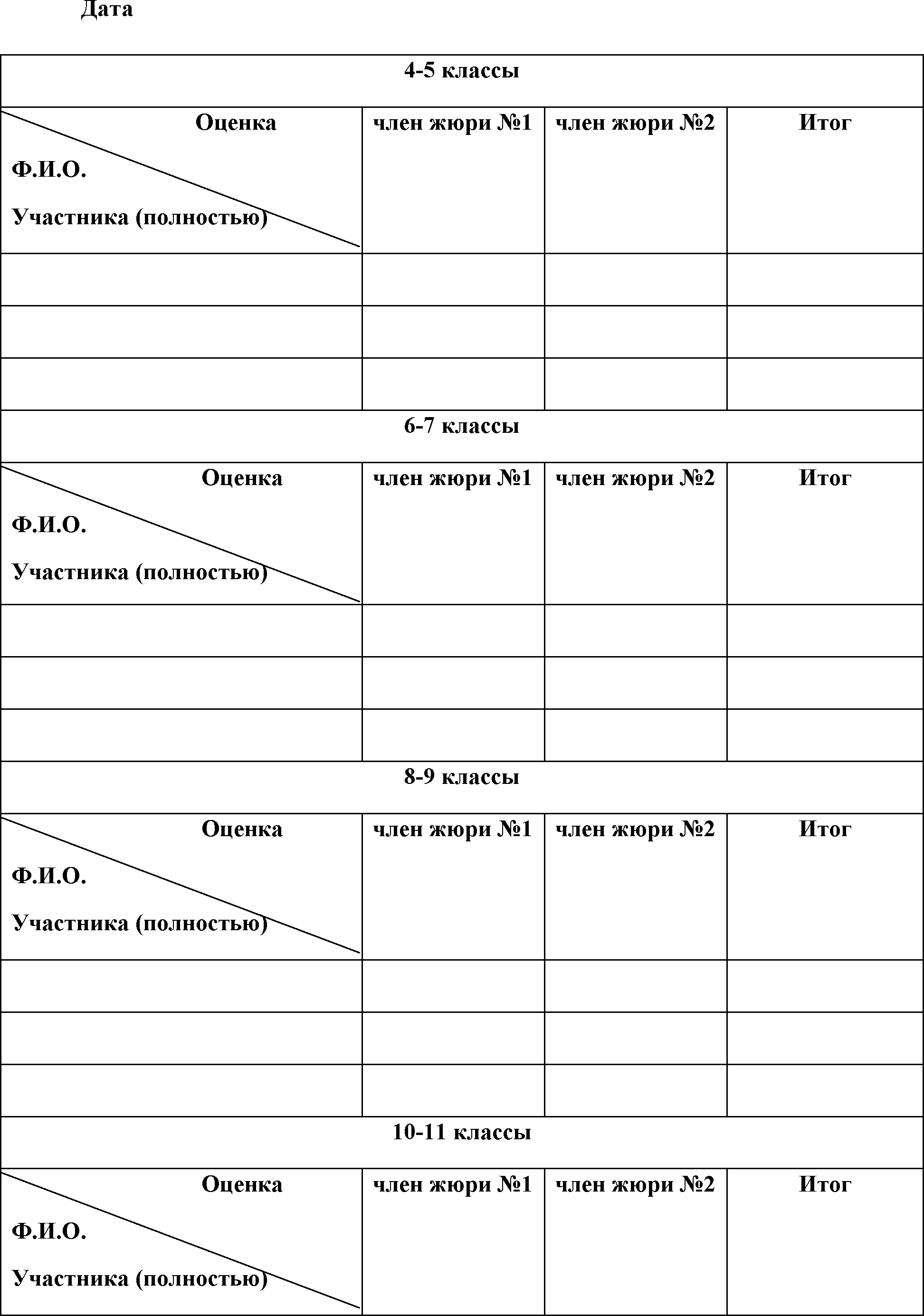 9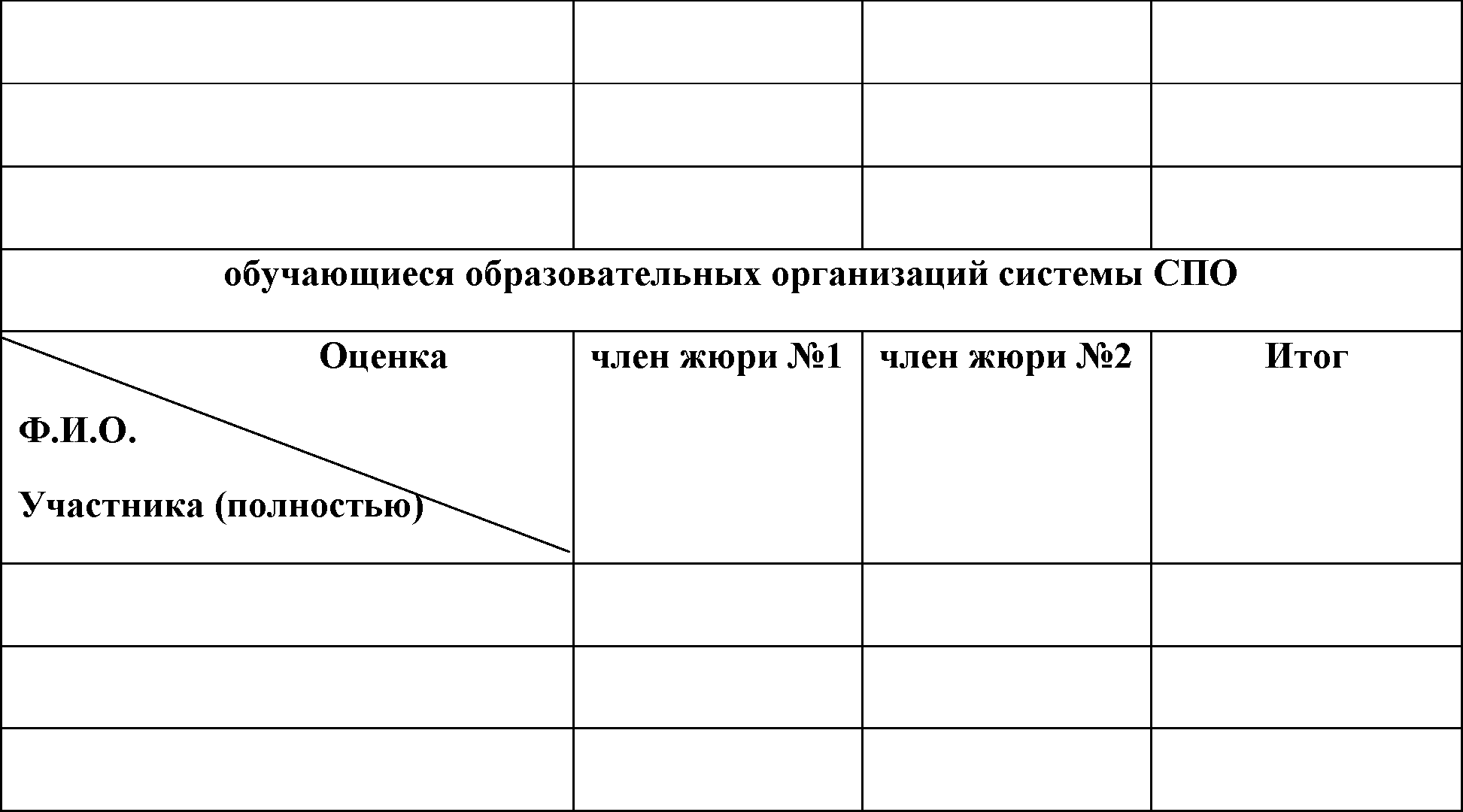 Председатель Жюри: Члены Жюри: №1 №2подпись	расшифровка подписи(МП)10Приложение 5Рейтинговый список по итогам проведения регионального этапа Всероссийскогоконкурса сочинений 2018 года Субъект РФ	11Председатель жюри:подпись расшифровка подписи Председатель рабочей группы: 	/	подпись	расшифровка подписи(МП)///12Приложение 6Сопроводительный лист передачи работ-победителей регионального этапа на федеральный этап ВКС - 2018Наименование (полное) субъекта РФПредседатель жюри:подпись расшифровка подписи
Председатель рабочей группы: 	/	подпись	расшифровка подписи(МП)/13№КритерийПоказателиОценка в баллах1Содержаниесочинения1.1. Соответствие сочинения одному из тематических направлений Конкурса0-31.2. Полнота раскрытия темы сочинения0-31.3. Соответствие содержания теме0-31.4. Использование литературного, исторического, фактического, научного материала, соответствующего тематическим направлениям Конкурса0-31.5. Формулировка темы сочинения (уместность, самостоятельность, оригинальность)0-32Выражение в сочинении2.1. Соотнесенность содержания сочинения с интеллектуальным, эмоциональным и0-3авторскойпозицииэстетическим опытом автораавторскойпозиции2.2. Соответствие речевого оформления сочинения коммуникативному замыслу автора0-33Соблюдение всочинениихарактеристиквыбранногожанра3.1. Наличие в сочинении признаков выбранного жанра0-3Соблюдение всочинениихарактеристиквыбранногожанра3.2. Соответствие содержания сочинения выбранному жанру0-34Художественное своеобразие и речевое оформление4.1. Цельность, логичность-и соразмерность композиции сочинения0-3Художественное своеобразие и речевое оформление4.2. Богатство лексики0-3сочинения4.3. Разнообразие синтаксических конструкций0-34.4. Уместное использование / неиспользование изобразительновыразительных средств языка0-34.5. Уместное и грамотное употребление цитат, афоризмов, пословиц0-34.6. Соответствие стиля сочинения художественному замыслу0-34.7. Точность и ясность речи0-35Грамотностьсочинения5.1. Орфография0-3Грамотностьсочинения5.2. Пунктуация0-35.3. Грамматика0-35.4. Грамотность речи0-3Общий баллподписьрасшифровка подписи//подписьрасшифровка подписи//№ФИО участника полностьюОбразовательнаяорганизацияТема сочиненияИтоговый балл (в порядке убывания)4 - 5 класс4 - 5 класс4 - 5 класс4 - 5 класс4 - 5 класс123...6 - 7 класс6 - 7 класс6 - 7 класс6 - 7 класс6 - 7 класс123...8-9 класс8-9 класс8-9 класс8-9 класс8-9 класс123...10 -11 класс10 -11 класс10 -11 класс10 -11 класс10 -11 класс123...обучающиеся образовательных организаций системы СПСобучающиеся образовательных организаций системы СПСобучающиеся образовательных организаций системы СПСобучающиеся образовательных организаций системы СПС123...ФИО участникаТема сочиненияИтоговыйбалл4 - 5 класс4 - 5 класс4 - 5 класс6 - 7 класс6 - 7 класс6 - 7 класс8-9 класс8-9 класс8-9 класс10-11 класс10-11 класс10-11 классобучающиеся образовательных организаций системы СПСобучающиеся образовательных организаций системы СПС